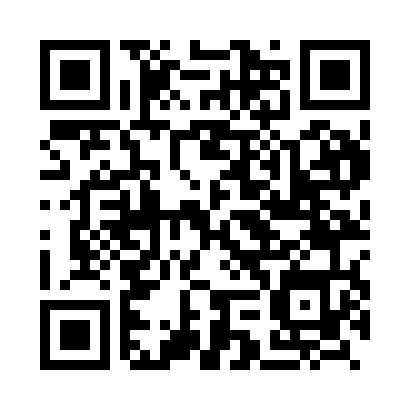 Prayer times for River Cess, LiberiaWed 1 May 2024 - Fri 31 May 2024High Latitude Method: NonePrayer Calculation Method: Muslim World LeagueAsar Calculation Method: ShafiPrayer times provided by https://www.salahtimes.comDateDayFajrSunriseDhuhrAsrMaghribIsha1Wed5:146:2612:353:536:457:532Thu5:146:2612:353:546:457:533Fri5:136:2512:353:546:457:534Sat5:136:2512:353:546:457:535Sun5:136:2512:353:556:457:536Mon5:126:2512:353:556:457:537Tue5:126:2512:353:556:457:538Wed5:126:2412:353:556:457:549Thu5:116:2412:353:566:457:5410Fri5:116:2412:353:566:457:5411Sat5:116:2412:353:566:457:5412Sun5:116:2412:353:576:457:5413Mon5:106:2412:353:576:467:5514Tue5:106:2412:353:576:467:5515Wed5:106:2412:353:576:467:5516Thu5:106:2312:353:586:467:5517Fri5:106:2312:353:586:467:5618Sat5:096:2312:353:586:467:5619Sun5:096:2312:353:596:467:5620Mon5:096:2312:353:596:467:5621Tue5:096:2312:353:596:477:5722Wed5:096:2312:353:596:477:5723Thu5:096:2312:354:006:477:5724Fri5:096:2312:354:006:477:5725Sat5:096:2312:354:006:477:5826Sun5:086:2312:354:016:487:5827Mon5:086:2312:364:016:487:5828Tue5:086:2312:364:016:487:5929Wed5:086:2312:364:016:487:5930Thu5:086:2312:364:026:487:5931Fri5:086:2412:364:026:497:59